Progetto di CostituzioneCostituzione 27 dicembre 1947Art. 107    
       La Repubblica si riparte in Regioni e Comuni.
     Le Provincie sono circoscrizioni amministrative di decentramento statale e regionale.art. 114
       La Repubblica si riparte in Regioni, Provincie e Comuni.
Art. 108 1° comma 
        Le Regioni sono costituite in enti autonomi con propri poteri e funzioni secondo i principi fissati nella Costituzione.

art. 115
       Le Regioni sono costituite in enti autonomi con propri poteri e funzioni secondo i principi fissati nella Costituzione.
Art. 108 2° comma 
        Alla Sicilia, alla Sardegna, al Trentino-Alto Adige e alla Valle d'Aosta sono attribuite forme e condizioni particolari di autonomia con statuti speciali adottati mediante leggi costituzionali. La Commissione si riserva di decidere sulla aggiunta della Regione del Friuli-Venezia Giulia alle quattro cui è attribuita un'autonomia speciale.art. 116       Alla Sicilia, alla Sardegna, al Trentino-Alto Adige, al Friuli-Venezia Giulia e alla Valle d'Aosta sono attribuite forme e condizioni particolari di autonomia, secondo statuti speciali adottati con leggi costituzionali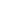 Progetto di CostituzioneProgetto di CostituzioneProgetto di CostituzioneCostituzione (27 Dicembre 1947)Costituzione (27 Dicembre 1947)Costituzione (27 Dicembre 1947)Art. 107

     La Repubblica si riparte in Regioni e Comuni.
     Le Provincie sono circoscrizioni amministrative di decentramento statale e regionale.
art. 114

     La Repubblica si riparte in Regioni, Provincie e Comuni.
Art. 108 1° comma 

     Le Regioni sono costituite in enti autonomi con propri poteri e funzioni secondo i principi fissati nella Costituzione.
art. 115

     Le Regioni sono costituite in enti autonomi con propri poteri e funzioni secondo i principi fissati nella Costituzione.
Art. 108 2° comma 

     Alla Sicilia, alla Sardegna, al Trentino-Alto Adige e alla Valle d'Aosta sono attribuite forme e condizioni particolari di autonomia con statuti speciali adottati mediante leggi costituzionali.(1) (1) La Commissione si riserva di decidere sulla aggiunta della Regione del Friuli-Venezia Giulia alle quattro cui è attribuita un'autonomia speciale.
art. 116

     Alla Sicilia, alla Sardegna, al Trentino-Alto Adige, al Friuli-Venezia Giulia e alla Valle d'Aosta sono attribuite forme e condizioni particolari di autonomia, secondo statuti speciali adottati con leggi costituzionali.
